Les chevaliers de la Table Ronde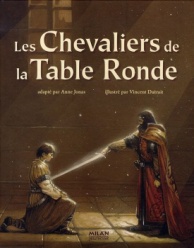 Anne Jonas et Vincent Dutrait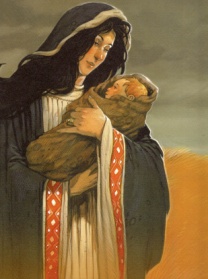 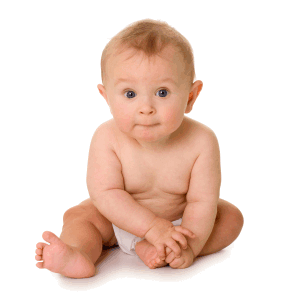 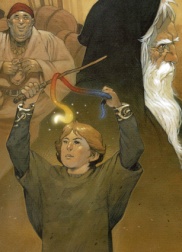 La maman a un bébé.Le bébé s'appelle Merlin.Le bébé sait parler.Merlin est un petit garçon maintenant.Merlin a des pouvoirs magiques.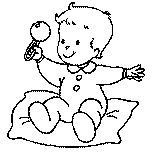 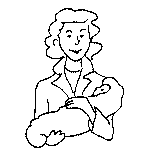 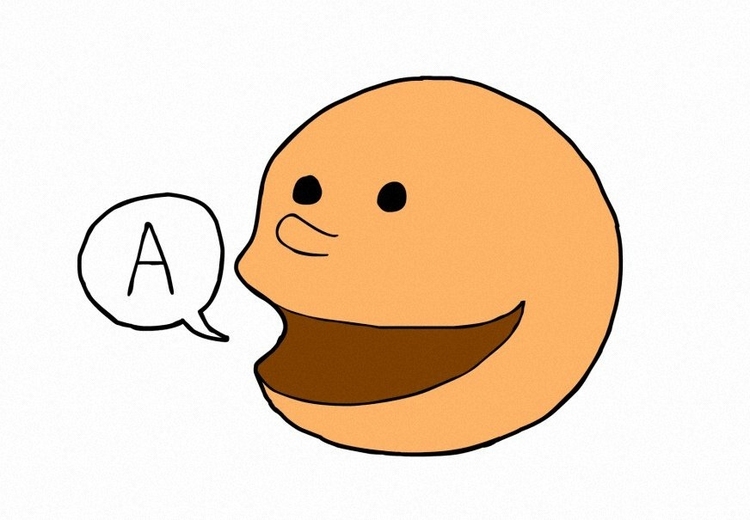 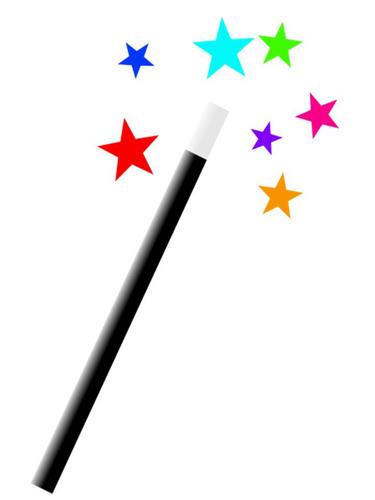 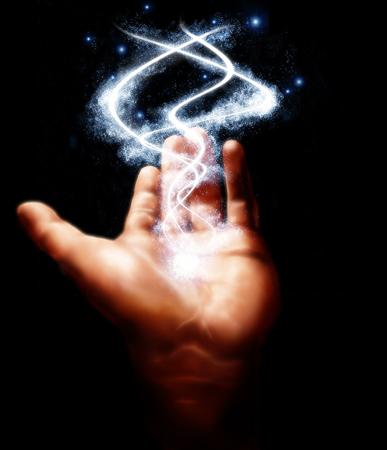 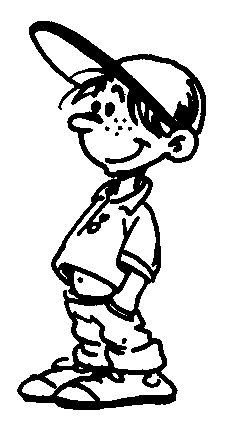 Les chevaliers de la Table RondeAnne Jonas et Vincent Dutrait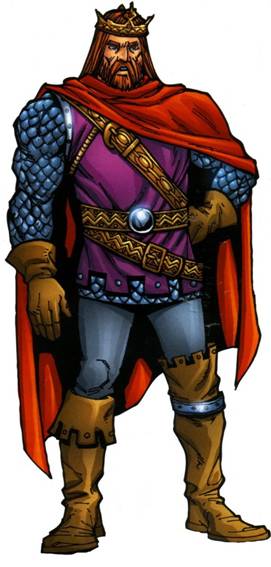 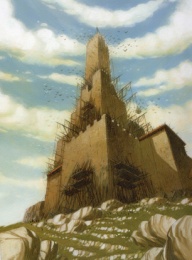 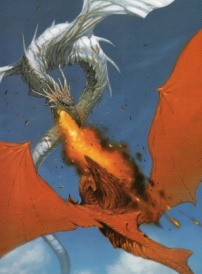 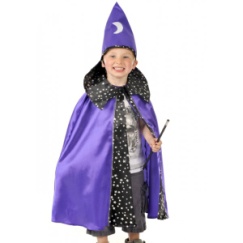 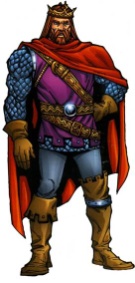 Le roi Voltiger construit une tour.Il y a des dragons sous la tour.Les dragons cassent la tour.Merlin dit à Voltiger : "Uter va venir te tuer."Uter est le roi maintenant.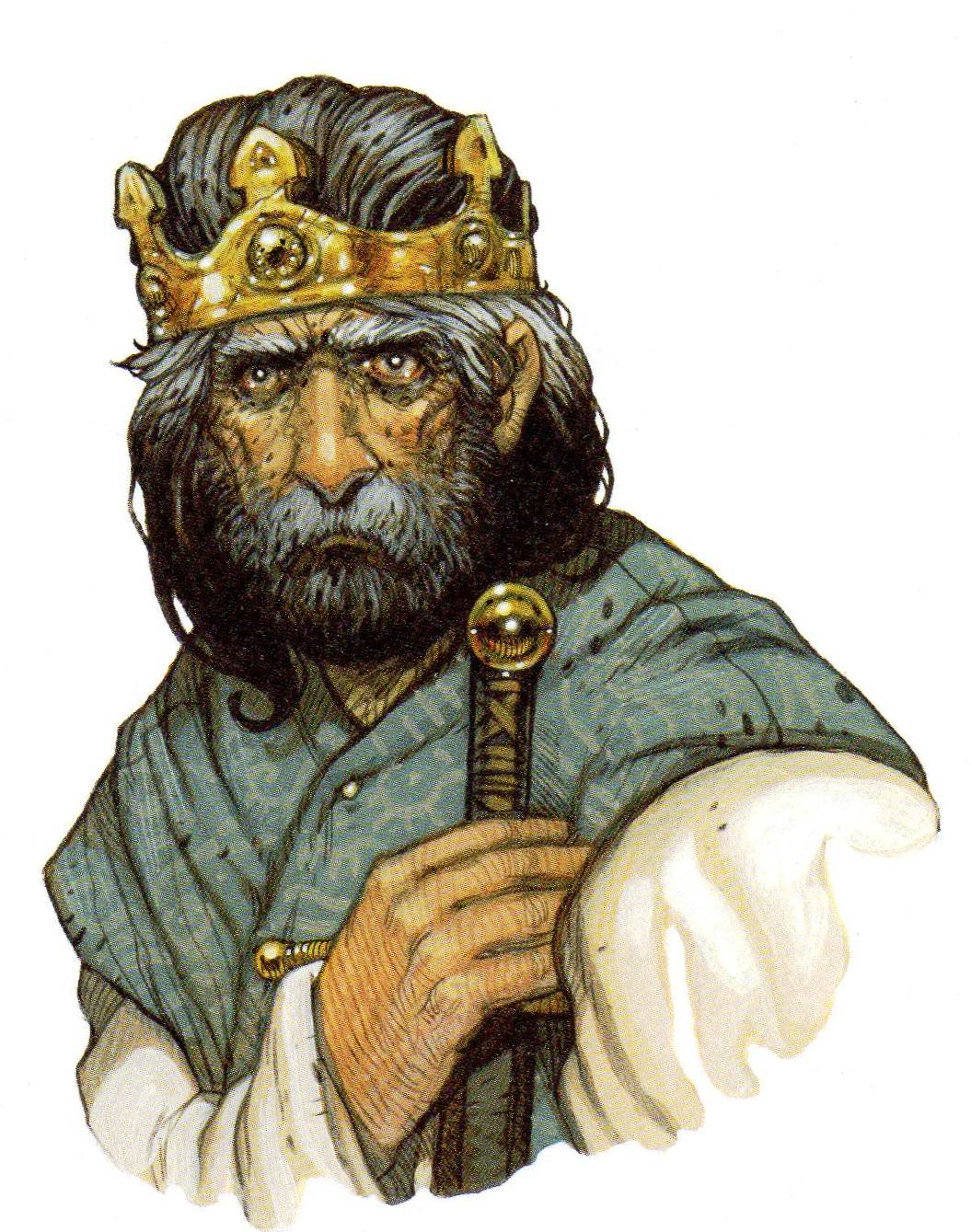 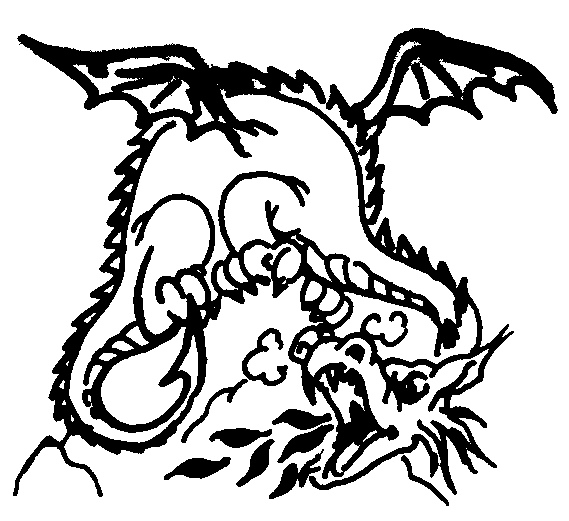 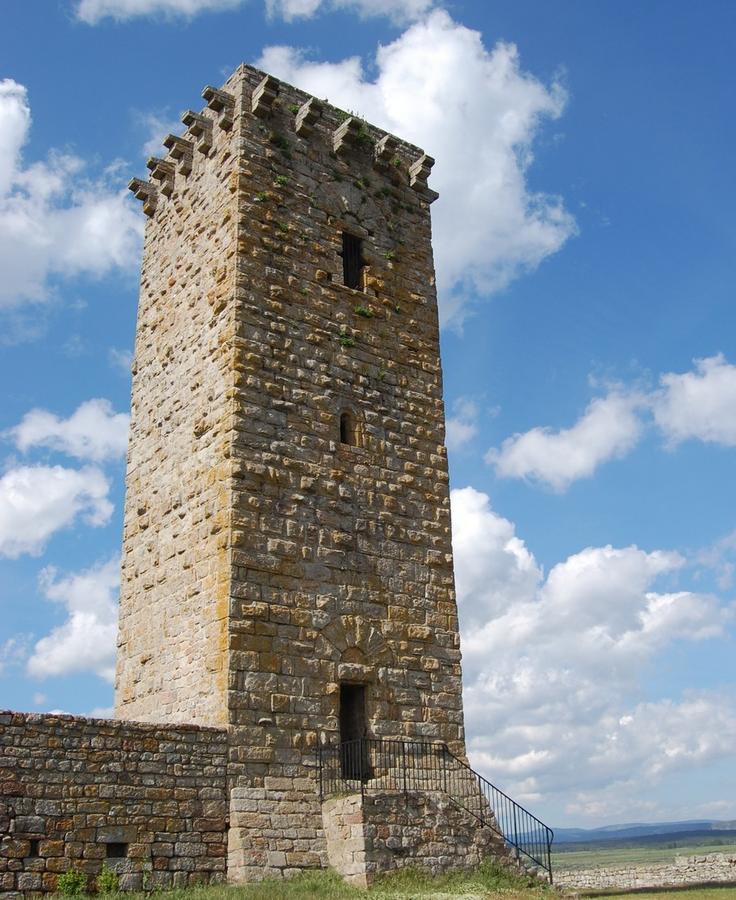 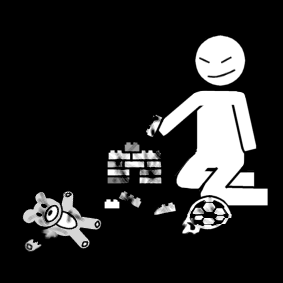 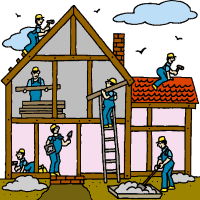 Les chevaliers de la Table RondeAnne Jonas et Vincent Dutrait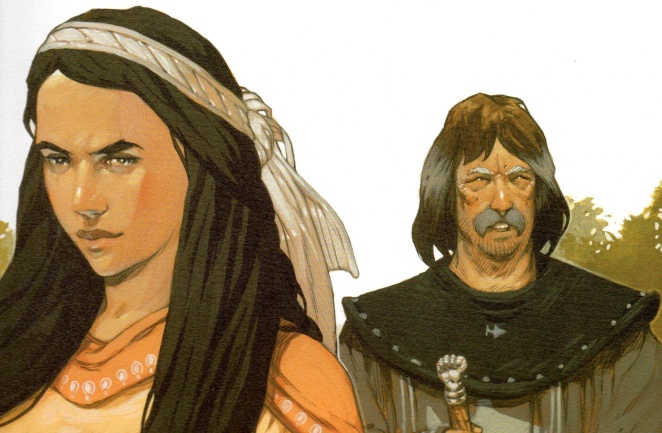 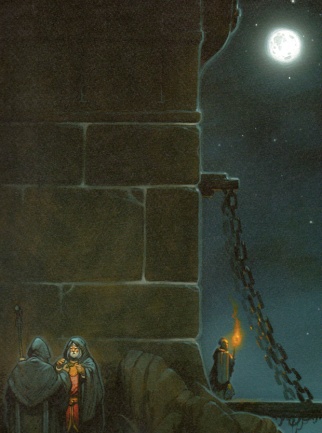 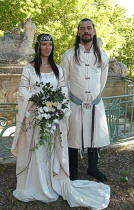 Le roi Uter rencontre Ygerne.Uter est amoureux d'Ygerne.Merlin aide Uter. Le mari d'Ygerne est mort.Uter et Ygerne se marient.Merlin dit : "Tu me donneras ton fils."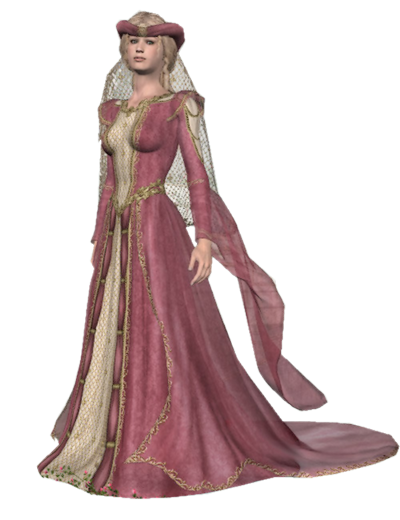 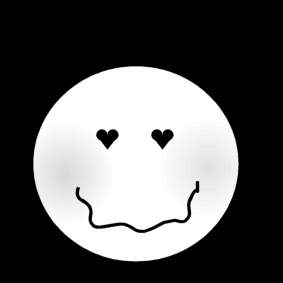 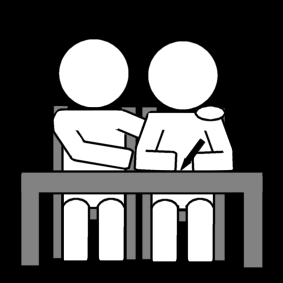 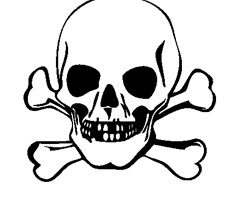 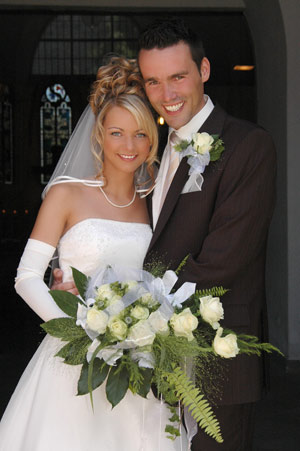 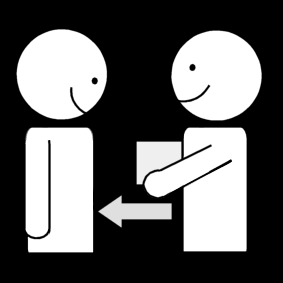 Les chevaliers de la Table RondeAnne Jonas et Vincent Dutrait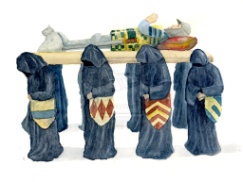 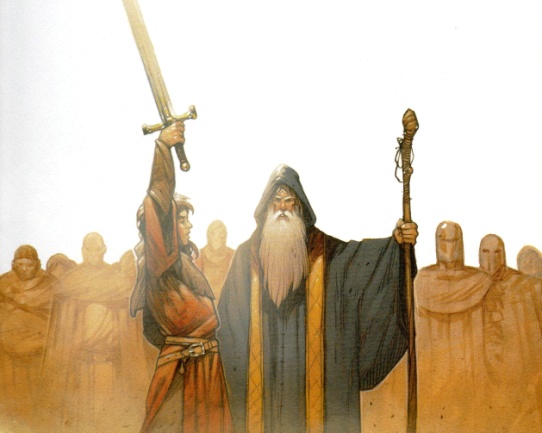 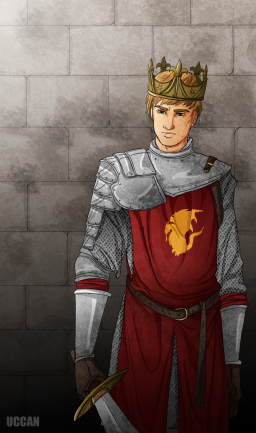 Le fils d'Ygerne et Uter s'appelle Arthur.Uter est mort. Arthur est grand.Arthur tire l'épée de la pierre.Merlin dit : "Arthur est le roi maintenant."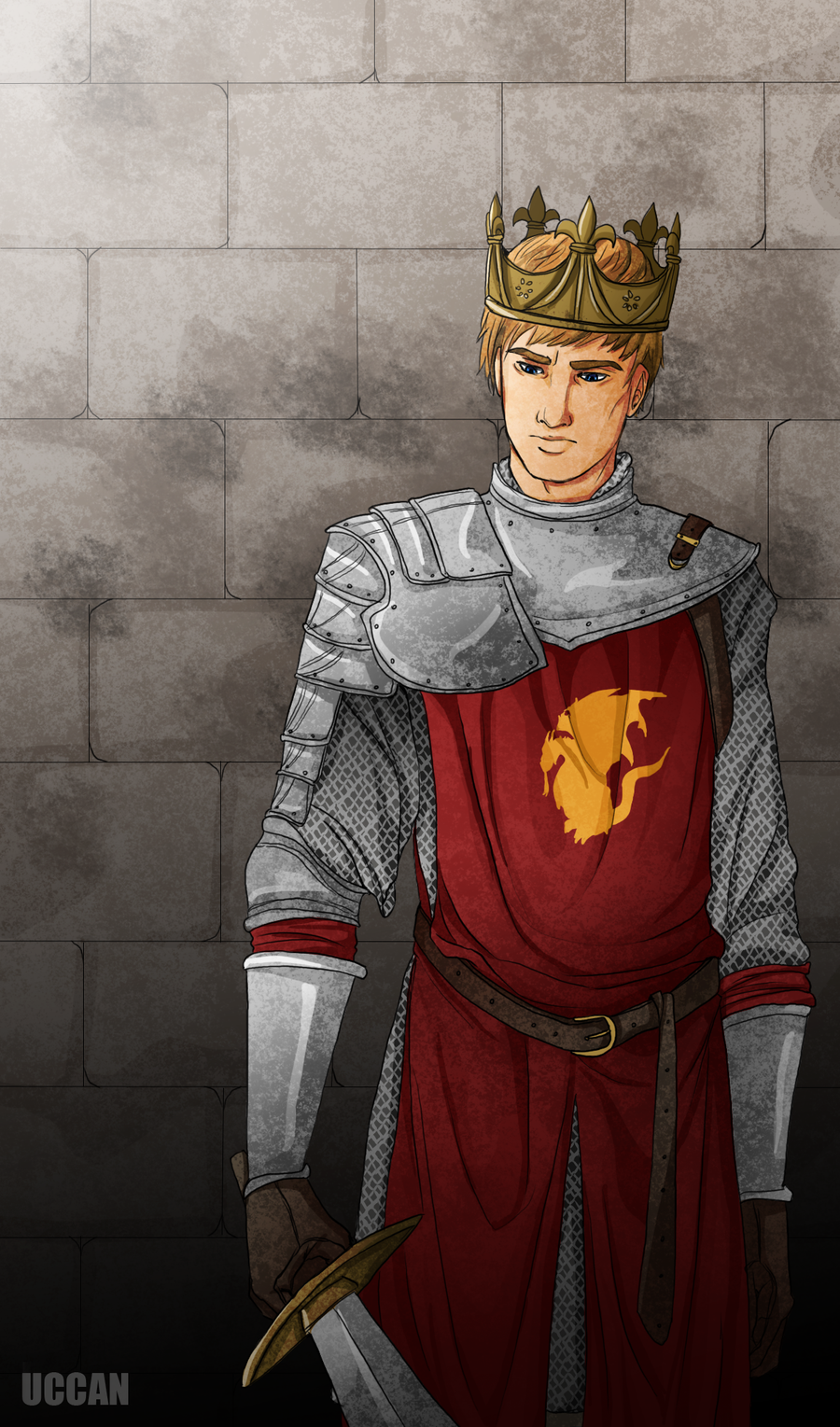 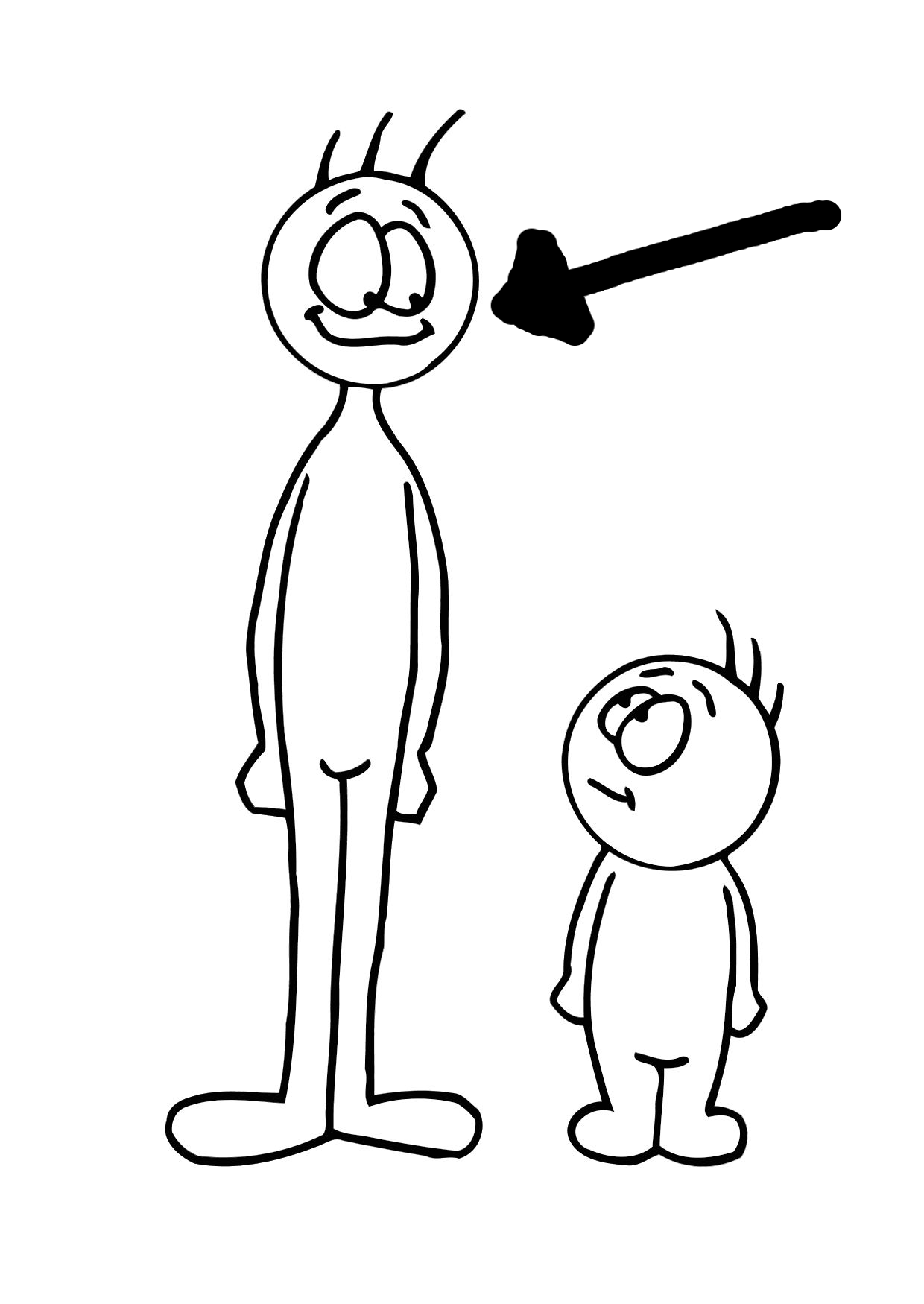 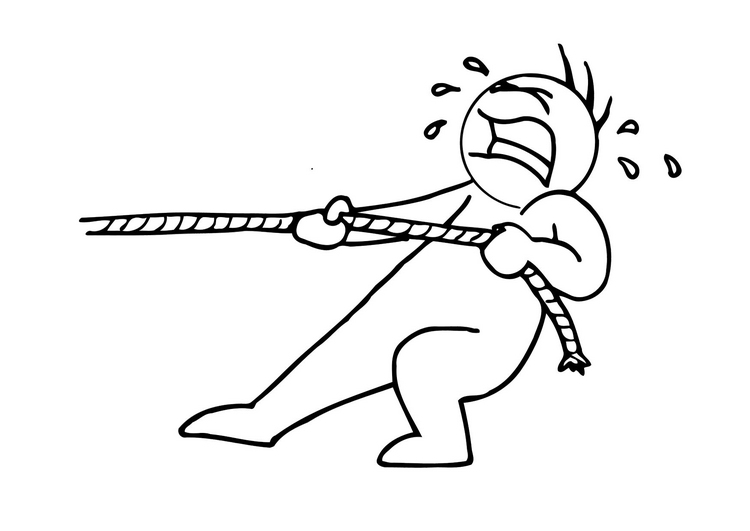 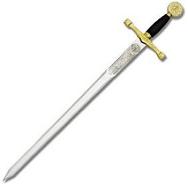 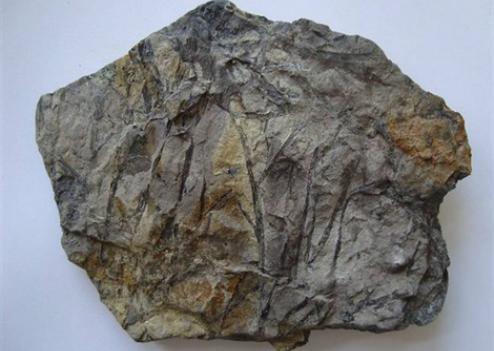 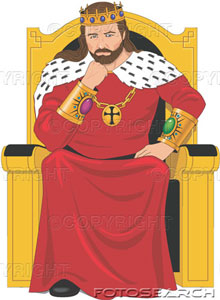 Les chevaliers de la Table RondeAnne Jonas et Vincent Dutrait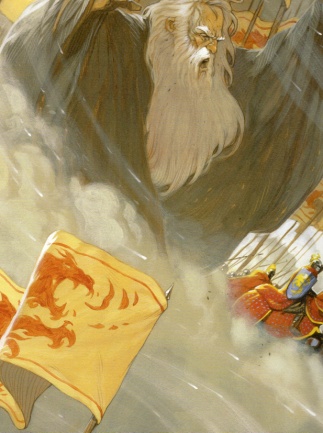 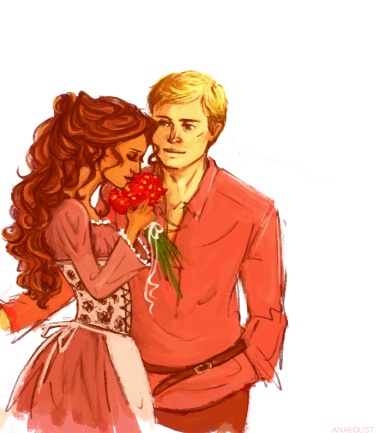 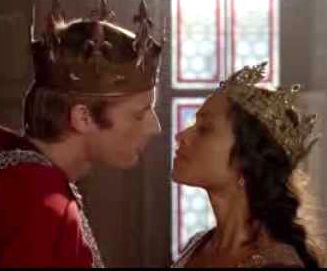 Arthur fait la guerre. Merlin aide Arthur à gagner. Il fait de la magie.Arthur rencontre Guenièvre. Il est amoureux de Guenièvre.Arthur et Guenièvre se marient.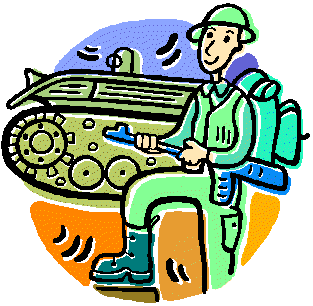 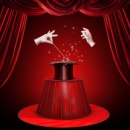 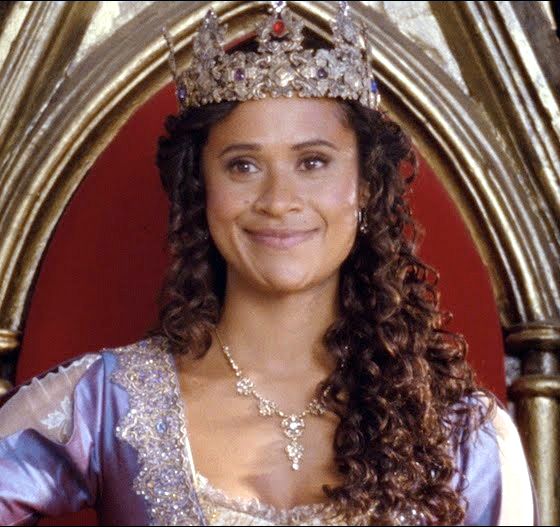 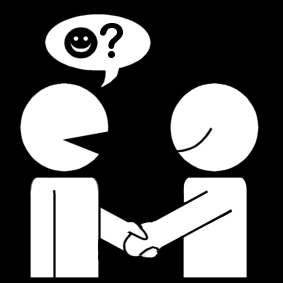 Les chevaliers de la Table RondeAnne Jonas et Vincent Dutrait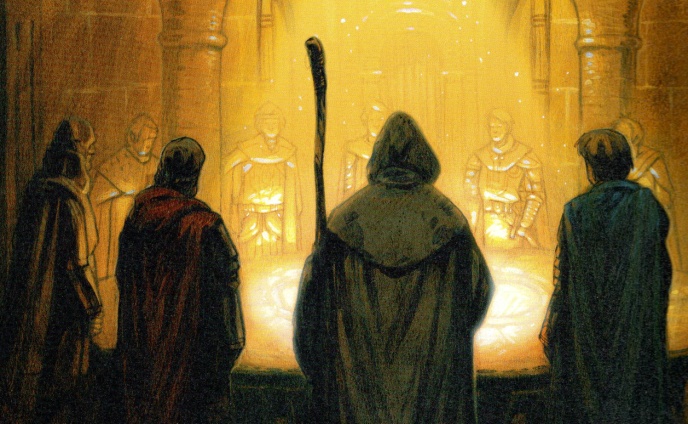 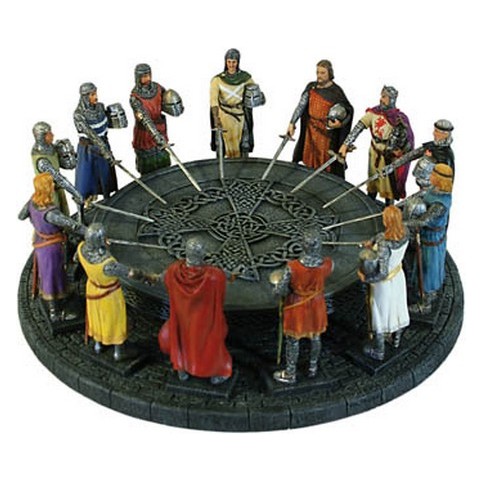 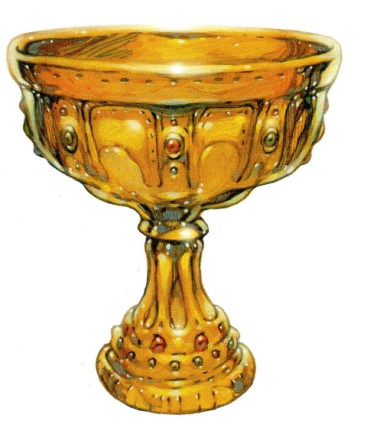 Merlin fait apparaitre une table ronde dans le château d'Arthur.La table est pour les chevaliers. Les chevaliers s'assoient.Merlin dit : "Vous devez chercher le Graal."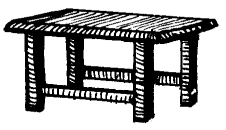 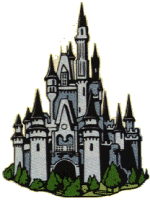 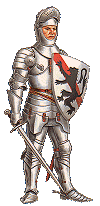 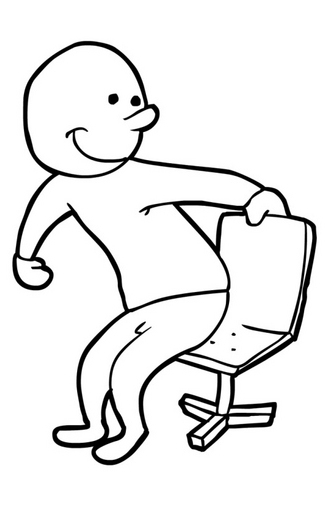 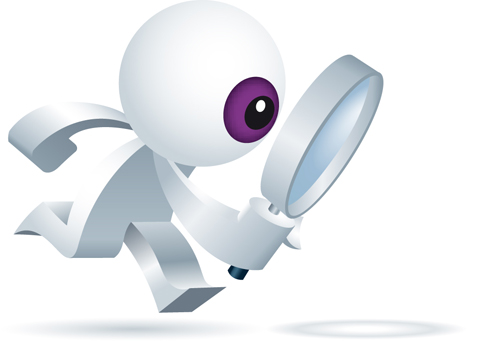 Les chevaliers de la Table RondeAnne Jonas et Vincent Dutrait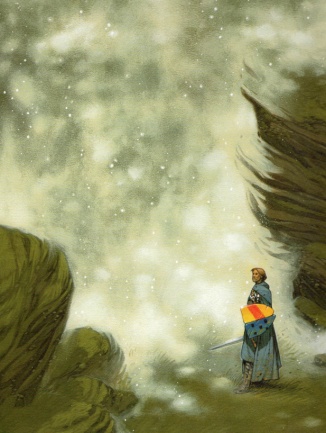 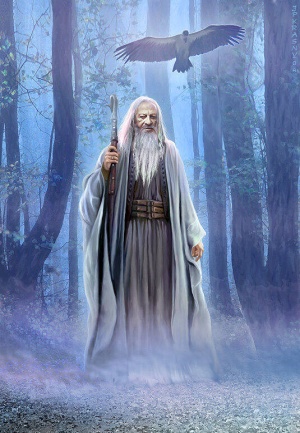 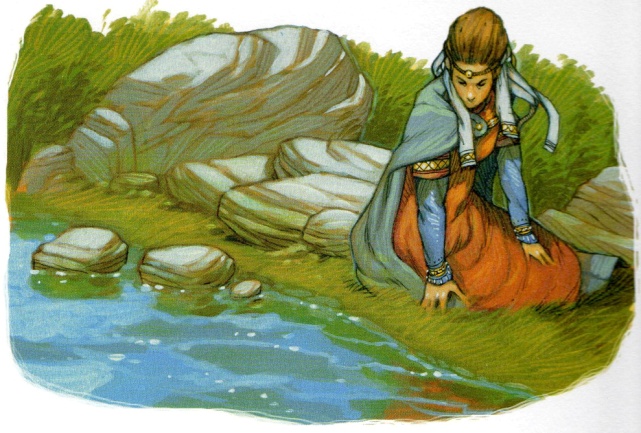 Merlin a disparu.Gauvain cherche Merlin dans la forêt.Merlin est caché dans la brume.Merlin est amoureux de Viviane.Merlin ne veut pas revenir.Merlin dit : "au revoir".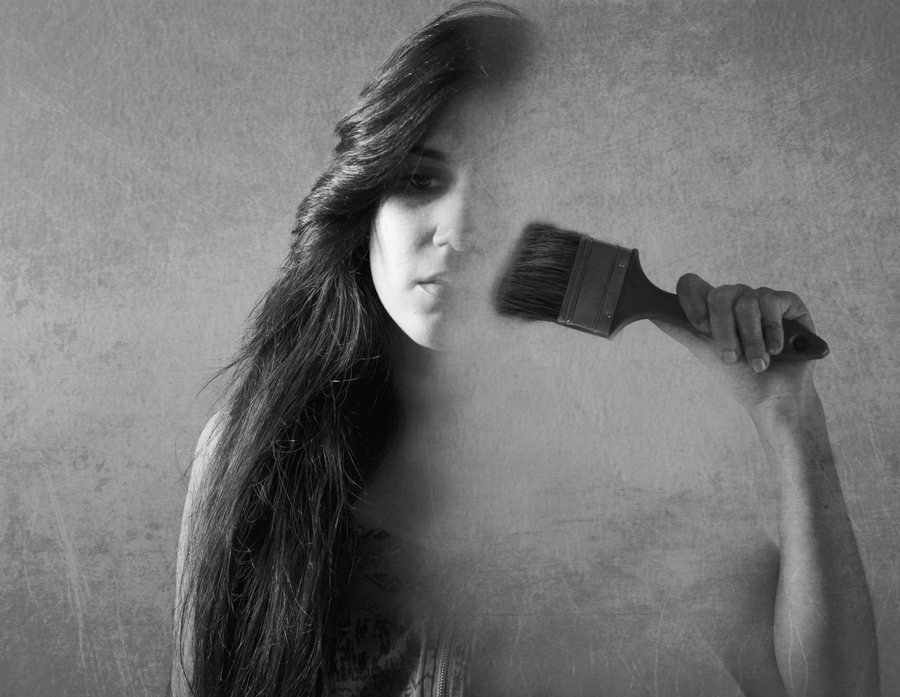 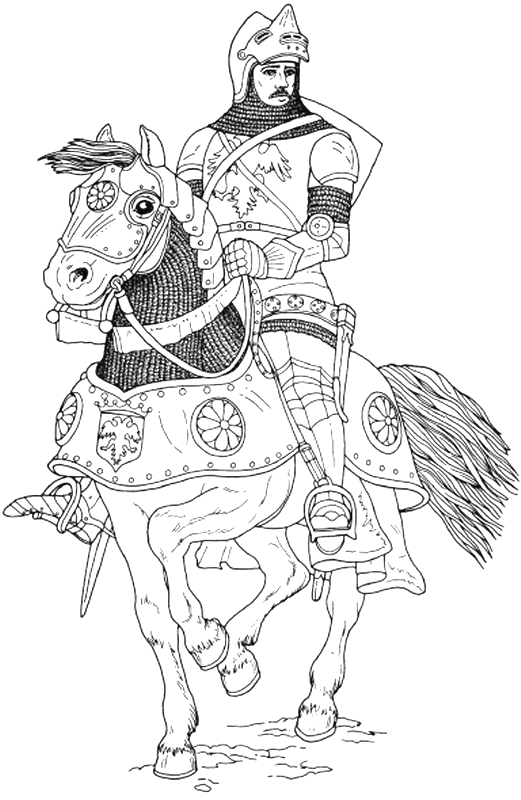 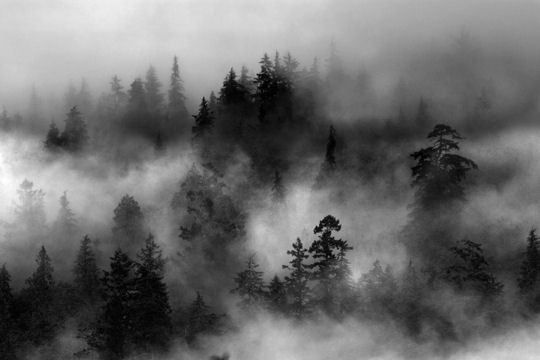 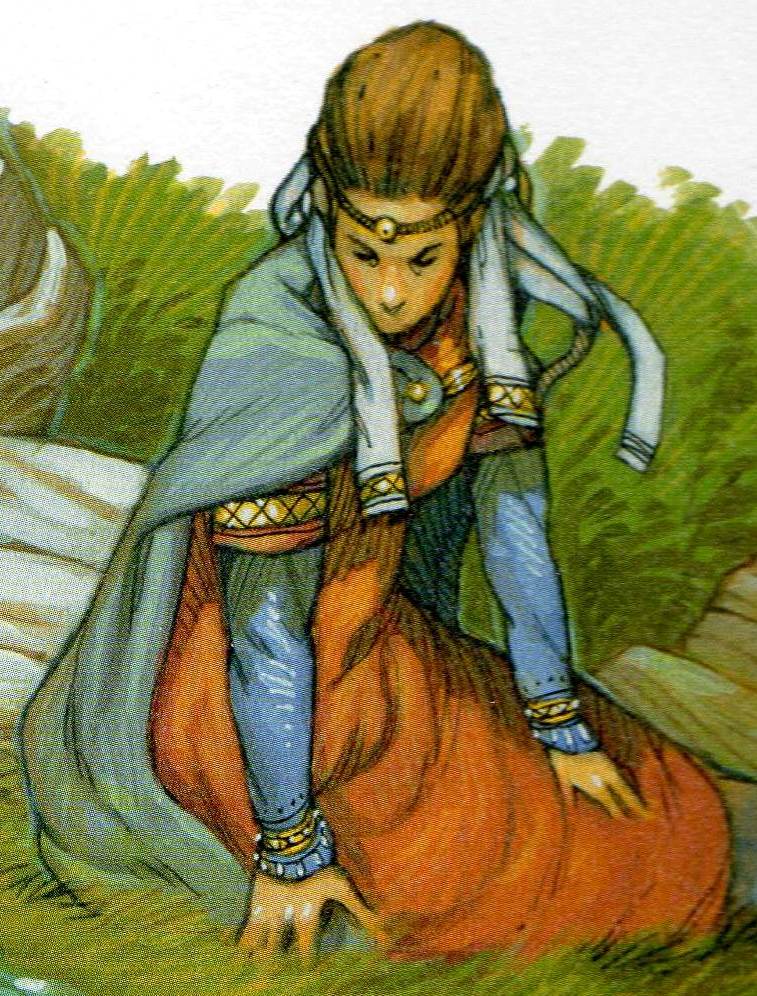 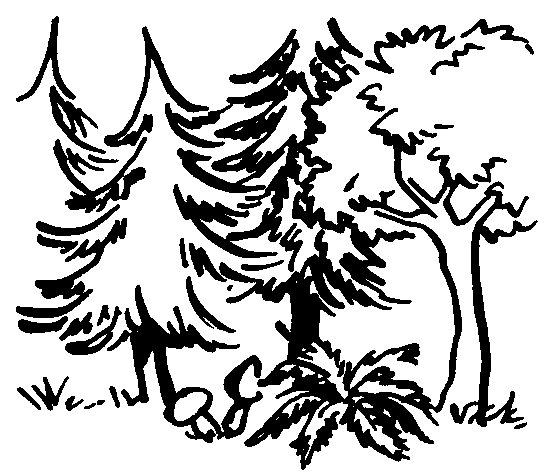 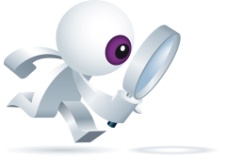 Les chevaliers de la Table RondeAnne Jonas et Vincent Dutrait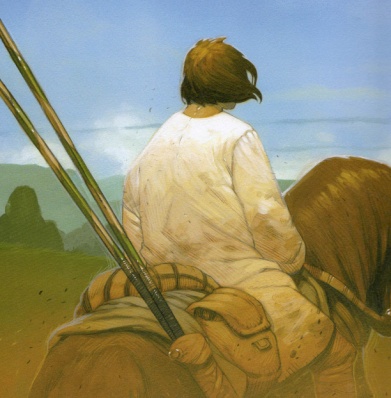 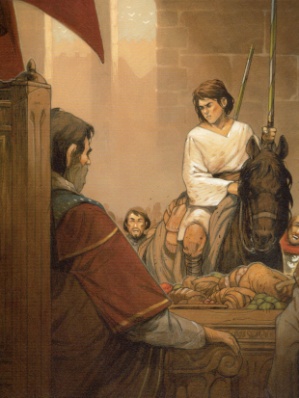 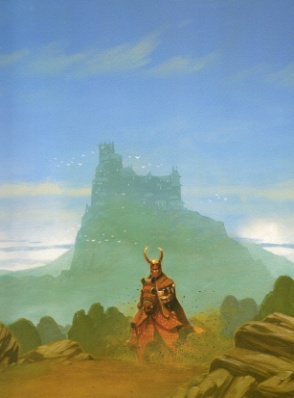 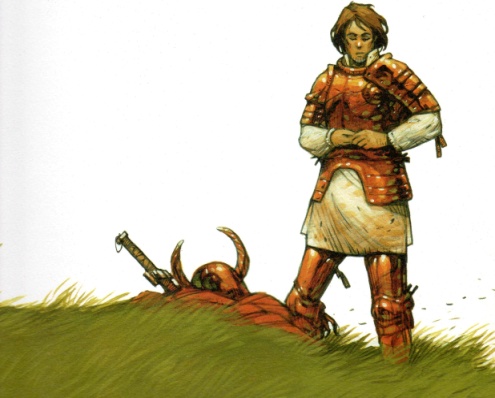 Perceval veut être chevalier.Perceval va voir Arthur.Les chevaliers de la table ronde se moquent de Perceval.Le méchant chevalier vole la coupe d'Arthur.Perceval tue le méchant chevalier.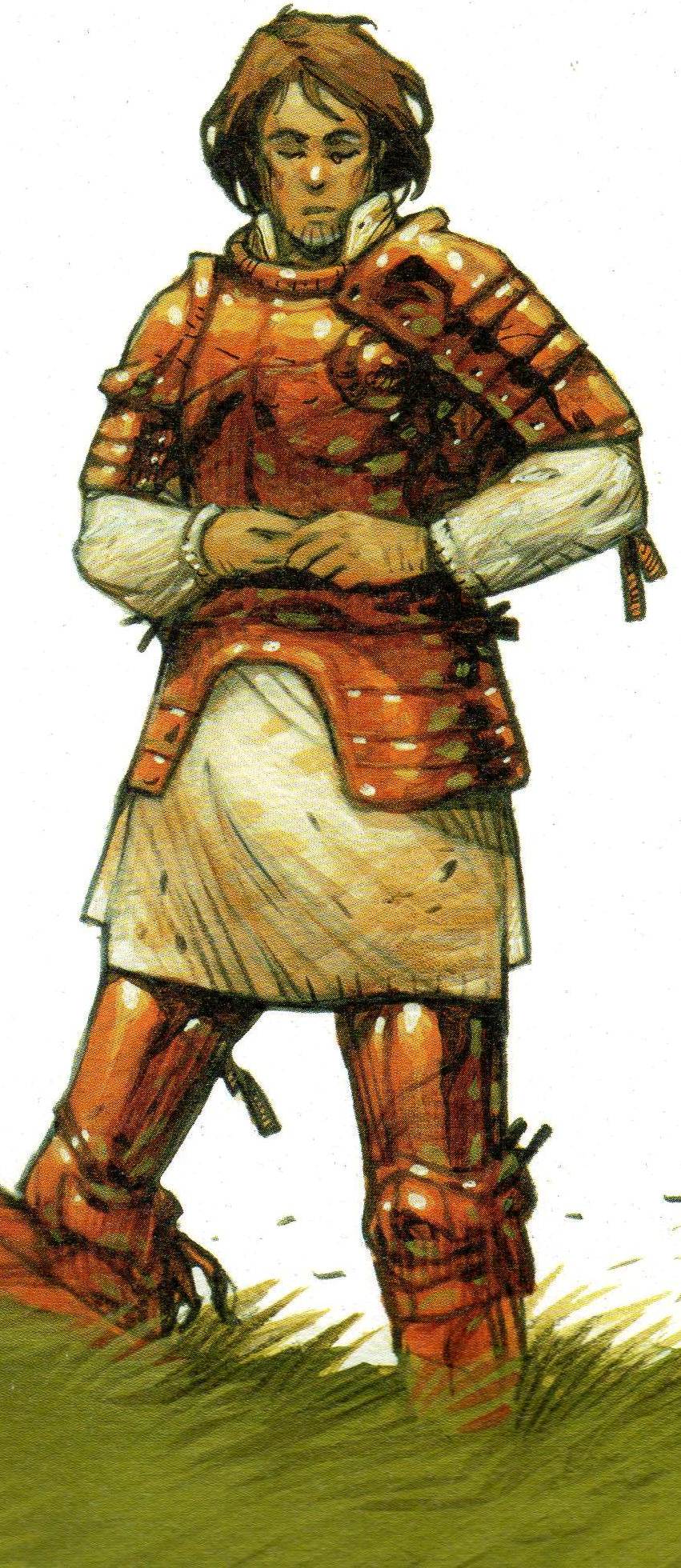 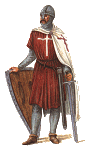 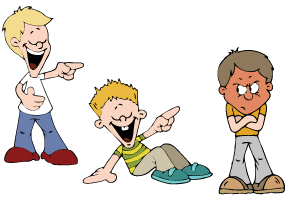 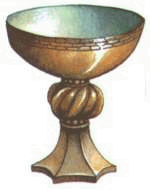 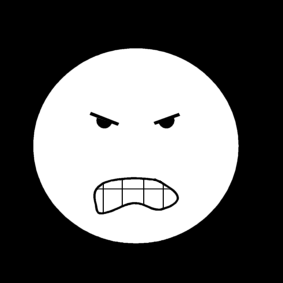 Les chevaliers de la Table RondeAnne Jonas et Vincent Dutrait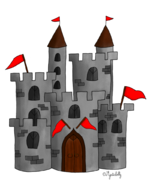 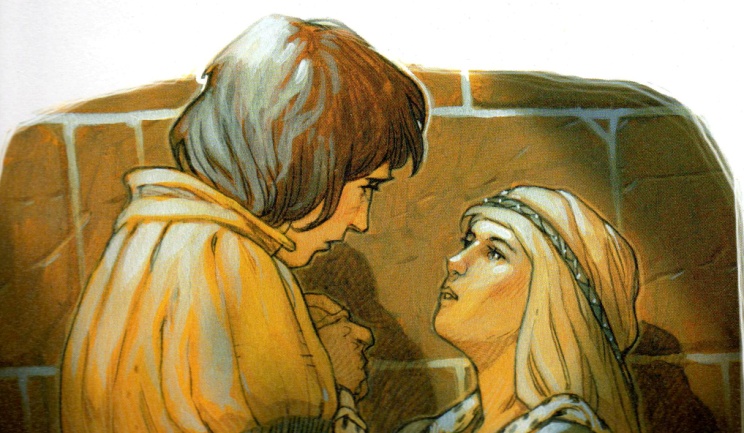 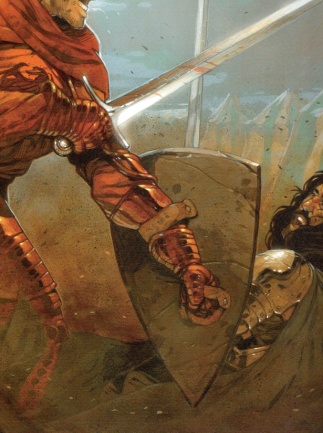 Perceval voit un château. Le château est cassé.Perceval rencontre la princesse.Un méchant veut voler le château de la princesse.Perceval tue le méchant.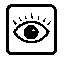 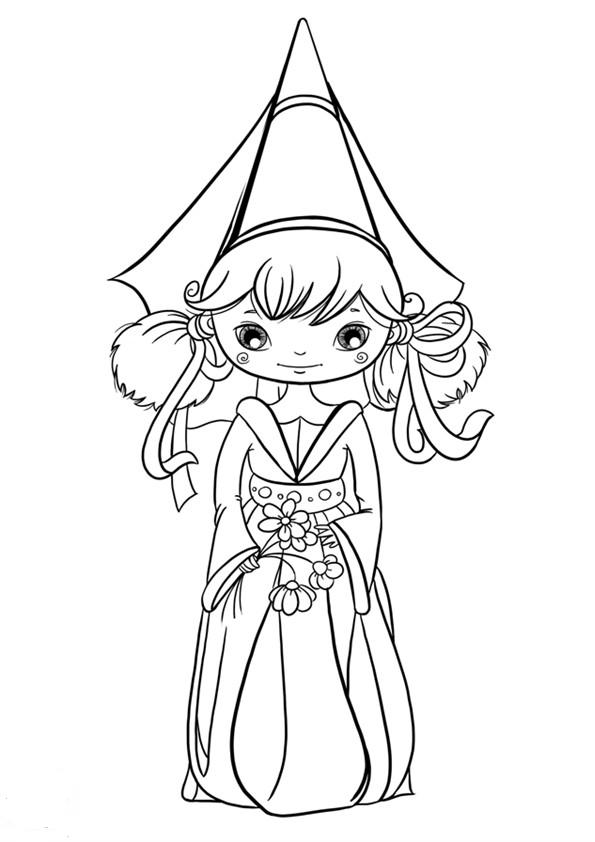 Les chevaliers de la Table RondeAnne Jonas et Vincent Dutrait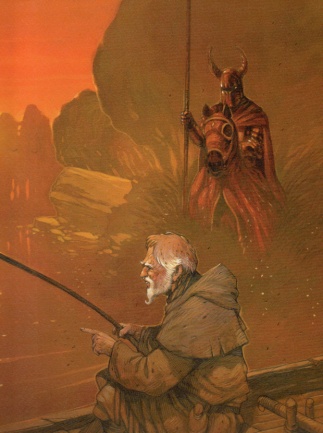 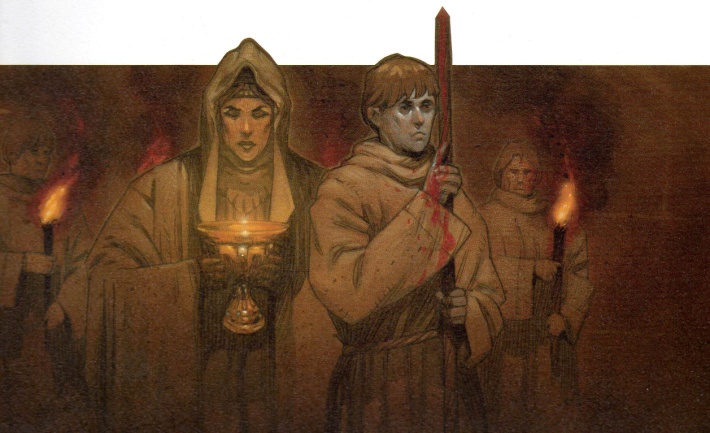 Perceval rencontre un pêcheur.Le pêcheur invite Perceval dans son château.Perceval et le pêcheur voient un garçon avec une lance et une fille avec une coupe.Perceval se réveille. Il est tout seul.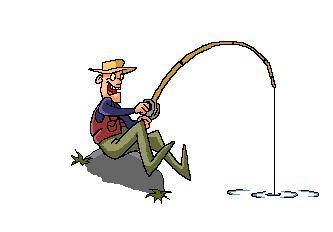 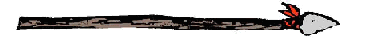 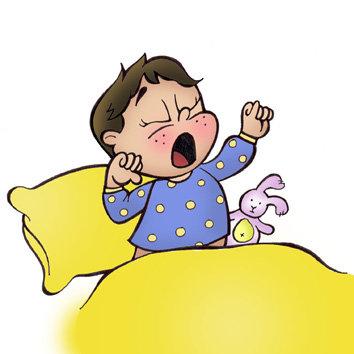 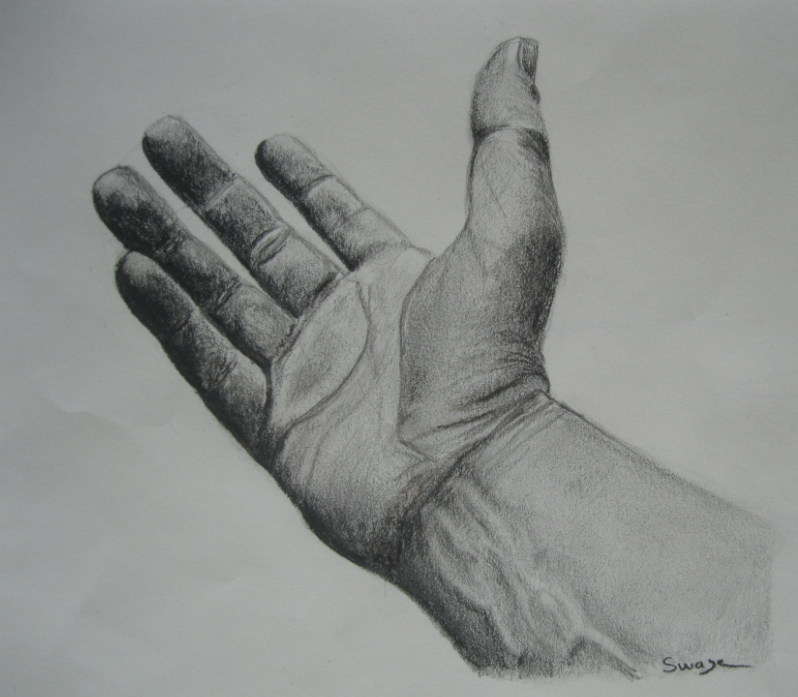 Les chevaliers de la Table RondeAnne Jonas et Vincent Dutrait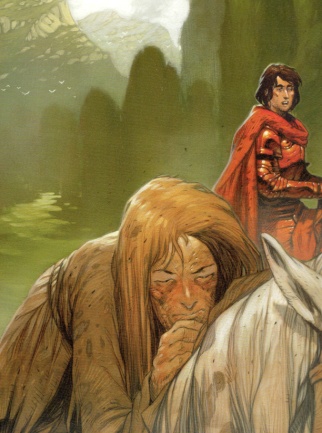 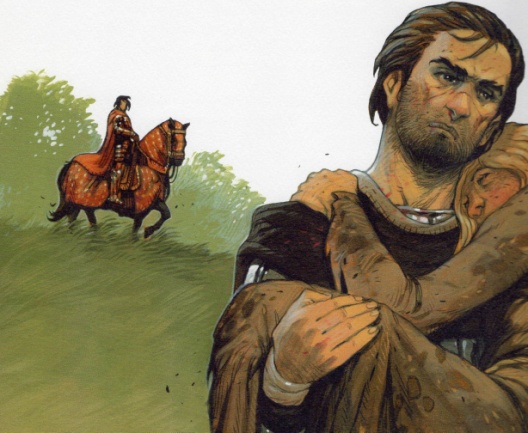 Perceval rencontre une dame malade.Un chevalier dit : "C'est ma femme. Elle est punie. Elle a fait un bisou à un autre chevalier."Perceval dit : "C'était moi."Le chevalier pardonne sa femme.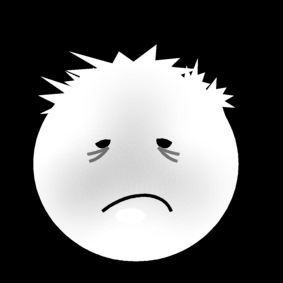 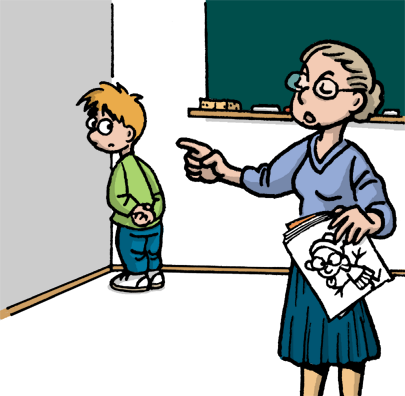 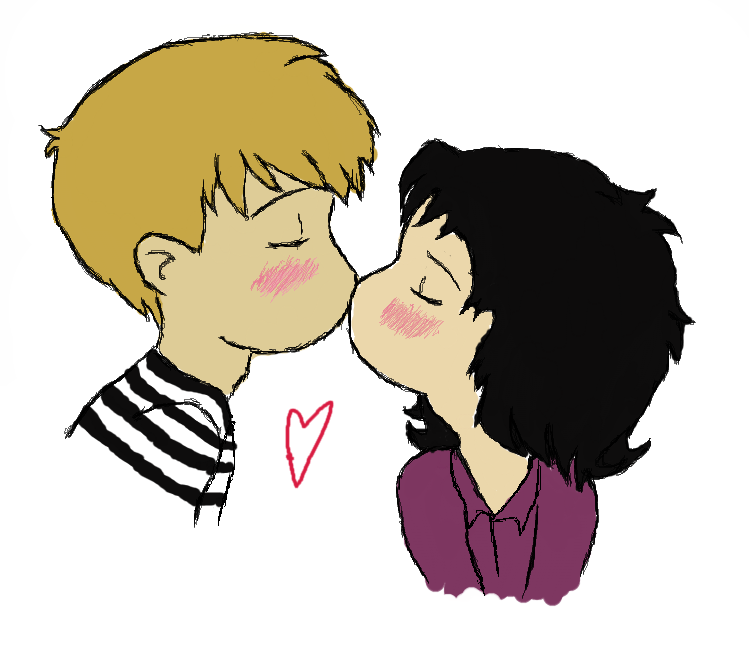 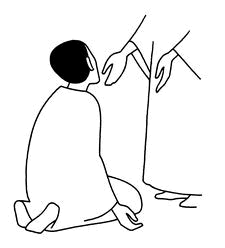 Les chevaliers de la Table RondeAnne Jonas et Vincent Dutrait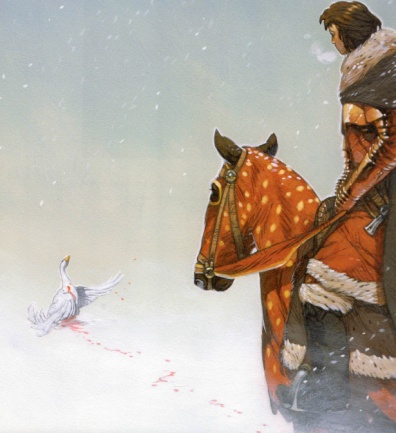 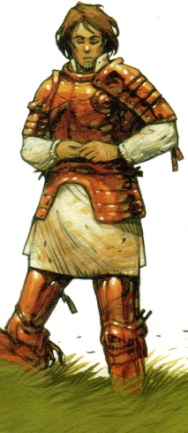 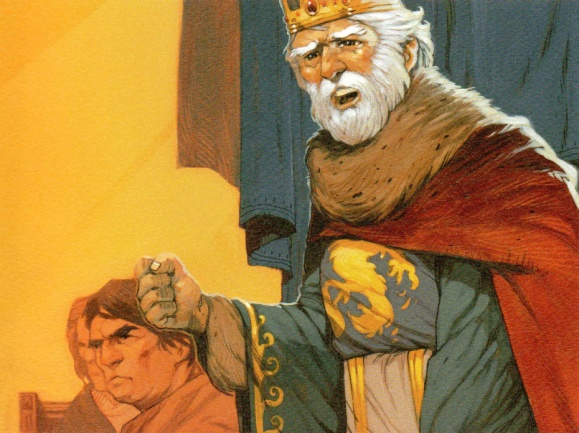 Perceval voit une oie.Perceval pense à sa princesse.A côté, il y a Arthur et ses chevaliers.Arthur est vieux maintenant.Perceval rencontre Arthur. Ils sont amis.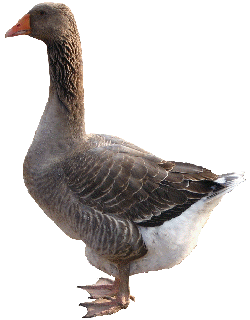 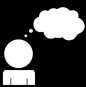 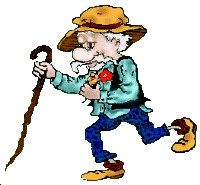 Les chevaliers de la Table RondeAnne Jonas et Vincent Dutrait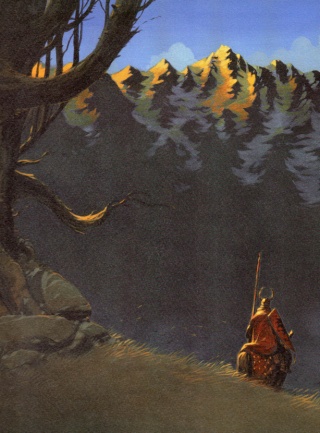 Perceval est un chevalier d'Arthur : un chevalier de la table ronde.Il dit : "Je vais vous aider à trouver le Graal."Perceval est triste car il a vu le Graal dans le château du pêcheur.Perceval va chercher le Graal.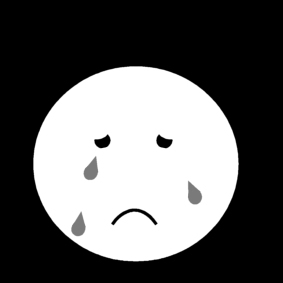 